СВЕДЕНИЯ О МБДОУ:1.Адрес: 301665, Тульская область, г. Новомосковск, ул.Демкина, д.6-ателефон/факс  (48762) 4-18-97. сайт: mdou11.nmsk@ tularegion.org количество воспитанников: 250количество педагогов: 162. Начало учебного года: 01.09.2019 г.3. Количество недель в году, включающих непрерывную образовательную деятельность: 36 недель4.  Окончание учебного года: 31.08.2020г.В летний период в дошкольных группах общеобразовательной направленности организуется непрерывная   образовательная деятельность только эстетически-оздоровительного цикла (музыкальные, спортивные, художественного творчества). Целевые прогулки и экскурсии в летний период проводятся еженедельно, в соответствии с тематикой. Организованная деятельность с дошкольниками в летний период проводится на свежем воздухе согласно плану воспитательно-образовательной работы, с детьми в летний период; если не позволяют погодные условия – в групповых комнатах, музыкальном или физкультурных залах в кабинетах дополнительного образования ПОЯСНИТЕЛЬНАЯ ЗАПИСКА1. Основные положения1.1.  Календарный учебный график (в дальнейшем - График), является  локальным нормативным документом, регламентирующим общие требования к организации  образовательного процесса в учебном году муниципального бюджетного  дошкольного  образовательного учреждения «Детский сад  общеразвивающего вида № 11»  (далее по тексту -Образовательная организация).1.2. График разработан в соответствии с действующими правовыми и нормативными документами системы образования:Законом Российской Федерации  от 29.12.2012г №273 «Об образовании Российской Федерации», вступивший в силу с 01.09.2013г (ст.2 п.9); Федеральным государственным образовательным стандартом дошкольного образования» Приказ Минобрнауки России от 17.10.2013 N 1155;СанПиН 2.4.1.3049-13 "Санитарно эпидемиологические требования к устройству, содержанию и организации режима работы дошкольных образовательных организаций”от 15.05.2013г с изменениями от 27 августа  2015гПриказом Минобрнауки России от 30.08.2013 N 1014 "Об утверждении Порядка организации и осуществления образовательной деятельности по основным общеобразовательным программам, образовательным программам дошкольного образования" (Зарегистрировано в Минюсте России 26.09.2013 N 3038)Уставом Образовательной организации; Лицензией  на осуществление образовательной деятельностиОбразовательной программой  Образовательной организации Образовательная организация в установленном законодательством Российской Федерации порядке несет ответственность за реализацию в полном объеме образовательных программ в соответствии с календарным учебным графиком.1.3. График способствует эффективной организации работы коллектива Образовательной организации.1.4. Настоящий график учитывает в полном объеме возрастные психофизические особенности воспитанников, отвечает требованиям охраны их жизни и здоровья  и требованиям санитарно-эпидемиологических правил и  нормативов.1.5.  Настоящий график составляется на один год и действует с 1 сентября по 31  августа.1.6. График обсуждается и рекомендуется к принятию Педагогическим советом, утверждается приказом заведующего с учетом мнения Совета родителей. 1.7. Все изменения, вносимые Образовательной организацией  в График, утверждаются приказом  заведующего Образовательной организации   и доводятся до сведения всех участников   образовательного процесса.1.8. Образовательная организация  создает условия для реализации гарантированного гражданам Российской Федерации права на получение общедоступного и бесплатного  дошкольного образования.1.9. Содержание календарного учебного графика включает в себя следующие сведения: - режим работы ДОУ; - продолжительность учебного года; - количество недель в учебном году; - сроки проведения мониторинга; - праздничные дни; - мероприятия, проводимые в летний оздоровительный период2. Режим работы Образовательной организации2.1. Образовательная организация  работает по пятидневной рабочей неделе   с 12 – часовым  пребыванием воспитанников, суббота и воскресение - выходные дни. Согласно статье 112 Трудового Кодекса Российской Федерации, а также Постановления Правительства РФ о переносе выходных дней на 2019г,  в календарном учебном графике учтены нерабочие (выходные и праздничные) дни..2.2. Ежедневный режим работы Образовательной организации с 6.30 – 18.30, 2.3. Допускается посещение детьми Образовательной организации   по индивидуальному графику на основании письменного заявления родителей (законных представителей) с учётом  рекомендаций врача.2.4. Порядок посещения ребёнком Образовательной организации  по индивидуальному графику  определяется в договоре между Образовательной организацией  и родителями (законными представителями)  воспитанника.2.5.  В Образовательной организации   функционирует  11  возрастных групп: 2-группы детей раннего возраста разновозрастные от 1.5   до 3 лет, 3 группы детей раннего возраста от 2 до 3 лет;группа детей дошкольного возраста от 3 до 4 лет;группа детей дошкольного возраста от 3 до 4 лет;2 группы детей дошкольного возраста от 5 до 6 лет2 группы детей дошкольного возраста от 6 до 7 лет2.6 Режим дня детей в Образовательной организации  для всех возрастных групп разработан  согласно сезону, соответствует возрастным особенностям детей  и способствует их гармоничному развитию.2.7. Праздники для воспитанников в течение учебного года планируются в соответствии с Годовым планом работы Образовательной организации  на учебный год.2.8. Образовательный процесс в летний оздоровительный период планируется в соответствии Планом работы на летний период, с учетом климатических условий. 2.9. В соответствии с ФГОС ДО целевые ориентиры не подлежат непосредственной оценке, в том числе в виде педагогической диагностики (мониторинга), и не являются основанием для их формального сравнения с реальными достижениями детей. Однако педагоги в ходе своей работы выстраивают индивидуальную траекторию развития каждого ребенка. Для оценки индивидуального развития проводится педагогическая диагностика (оценка индивидуального развития дошкольников, связанная с оценкой эффективности педагогических действий и лежащая в основе его дальнейшего планирования) в начале и конце учебного года. Педагогический мониторинг проводится в ходе наблюдений за активностью детей в спонтанной и специально организованной деятельности 3. Организация образовательного процесса3.1 Образовательная организация  обеспечивает обучение, развитие и воспитание, а так же присмотр и  уход  за воспитанниками.3.2 Образовательная организация  создает условия для реализации гарантированного гражданам  Российской Федерации права на получение общедоступного и бесплатного дошкольного  образования.3.3 Обучение и воспитание в Образовательной организации    ведется на русском языке.3.4. Участниками образовательного процесса в Образовательной организации    являются  воспитанники, их родители (законные представители), педагогические работники.3.5. Организация образовательного процесса в Образовательной организации    осуществляется в  соответствии с образовательной программой  Образовательной организации, самостоятельно разработанной в соответствии с ФГОС  ДО.3.6. Образовательная программа  Образовательной организации  определяет содержание образования определенного уровня и (или) направленности и   содержание обязательной части образовательной программы дошкольного  образования и части формируемой участниками образовательного процесса.3.7.Образовательная деятельность в режиме дня осуществляется в процессе организации различных видов детской деятельности по следующим направлениям: непрерывная образовательная деятельность, совместная деятельность педагога с детьми, самостоятельная деятельность воспитанников, работа с родителями.Непрерывной образовательной деятельности отводится:В группах детей от 1 до 3 лет – 10 НОД  в неделюВ группах детей 3 - 4 лет  –  10 НОД   в неделю, В группах детей 4 – 5 лет  – 10 НОД в неделю, В группах  детей 5 – 6 лет  – 14 НОД в неделю, В группах  детей 6 – 7 лет  –  17 НОД в неделю. Самостоятельной деятельности детей отводится В группах детей в возрасте от 1.5 до 3 лет – 3часа 55 минВ группах детей в возрасте 3 - 4 года  - 4 часаВ группах детей в возрасте 4 - 5 лет  - 4 часаВ группах детей в возрасте 5 - 6 лет  - 4 часа В группах детей в возрасте 6 – 7 лет  - 4 часаНа образовательную деятельность, осуществляемую в ходе режимных моментов предусмотреноВ группах детей в возрасте от 1.5 до 3 лет – 3часа 55 минутВ группах детей в возрасте 3 - 4 года  - 5 час 05 минВ группах детей в возрасте 4 - 5 лет  - 5 час.05минВ группах детей в возрасте 5 - 6 лет  - 4 часа 40 минВ группах детей в возрасте 6 – 7 лет 4 часа 40минНа образовательную деятельность, осуществляемую в ходе работы с родителями (законными представителями) предусмотрено:В группах детей в возрасте от 1.5 до 3 лет – 15 минутВ группах детей в возрасте 3 - 4 года  - 15 минВ группах детей в возрасте 4 - 5 лет  - 20минВ группах детей в возрасте 5 - 6 лет  - 20 минВ группах детей в возрасте 6 – 25 мин3.8 Сроки настоящего Графика:3.9. Единый график проведения мониторинговых исследований в образовательной организации на 2019 -2020 уч.г.*Продолжительность 1 учебного полугодия в группе детей раннего возраста сокращена на четыре недели: с 01.09.2019 по 29.09.2019. В Образовательной организации вводится адаптационный режим, непрерывная образовательная деятельность не организуется.3.10. Режим жизнедеятельности детей в Образовательной организации разработан на основе федерального государственного образовательного стандарта дошкольного образования и СанПиН 2.4.1.3049-13 "Санитарно эпидемиологические требования к устройству, содержанию и организации режима работы дошкольных образовательных организаций” с изменениями от 27 августа 2015г)Режим дня воспитанников на холодный период с 01 сентября по 31 маяРежим дня воспитанников на летний период с 01 июня по 31 августаФизкультурные праздники и досуги, сроки их проведения, продолжительность по возрастным группам: Физкультурные праздники - 2 раза в год – зимний (январь) и летний (июль) Младшие группы – 20 минут Средние группы – 30 минут Старшие группы – 40 минут Подготовительные к школе группы – 45 минут Сроки проведения тематических праздников по возрастным группам: группы раннего возраста – 10 минут Младшие группы – 20 минут Средние группы – 25 минут Старшие группы – 30 минут Подготовительные к школе группы – 45 минут1.Режим работы Образовательной организации1.Режим работы Образовательной организации1.Режим работы Образовательной организации1.Режим работы Образовательной организации1.Режим работы Образовательной организации1.Режим работы Образовательной организации1.Режим работы Образовательной организации1.Режим работы Образовательной организации1.Режим работы Образовательной организации1.Режим работы Образовательной организацииПродолжительность учебной недели Продолжительность учебной недели Продолжительность учебной недели 5 дней (с понедельника по пятницу) 5 дней (с понедельника по пятницу) 5 дней (с понедельника по пятницу) 5 дней (с понедельника по пятницу) 5 дней (с понедельника по пятницу) 5 дней (с понедельника по пятницу) 5 дней (с понедельника по пятницу) Нерабочие дни Нерабочие дни Нерабочие дни Суббота, воскресенье и праздничные дни Суббота, воскресенье и праздничные дни Суббота, воскресенье и праздничные дни Суббота, воскресенье и праздничные дни Суббота, воскресенье и праздничные дни Суббота, воскресенье и праздничные дни Суббота, воскресенье и праздничные дни Время работы возрастных групп Время работы возрастных групп Время работы возрастных групп 11 часов в день. С 6.30 до 17.30 и с 7.30 до 18.3011 часов в день. С 6.30 до 17.30 и с 7.30 до 18.3011 часов в день. С 6.30 до 17.30 и с 7.30 до 18.3011 часов в день. С 6.30 до 17.30 и с 7.30 до 18.3011 часов в день. С 6.30 до 17.30 и с 7.30 до 18.3011 часов в день. С 6.30 до 17.30 и с 7.30 до 18.3011 часов в день. С 6.30 до 17.30 и с 7.30 до 18.302.Продолжительность учебного года2.Продолжительность учебного года2.Продолжительность учебного года2.Продолжительность учебного года2.Продолжительность учебного года2.Продолжительность учебного года2.Продолжительность учебного года2.Продолжительность учебного года2.Продолжительность учебного года2.Продолжительность учебного годаУчебный год Учебный год Учебный год с 01.09.2019 г. по 31.08.2020 г. с 01.09.2019 г. по 31.08.2020 г. с 01.09.2019 г. по 31.08.2020 г. с 01.09.2019 г. по 31.08.2020 г. 36 недель36 недель36 недельI полугодие I полугодие I полугодие с 01.09.2018 г. по 29.12.2018 г. с 01.09.2018 г. по 29.12.2018 г. с 01.09.2018 г. по 29.12.2018 г. с 01.09.2018 г. по 29.12.2018 г. 16 недель*16 недель*16 недель*II полугодие II полугодие II полугодие  с 09.01.2019 г. по 31.05.2019 г.  с 09.01.2019 г. по 31.05.2019 г.  с 09.01.2019 г. по 31.05.2019 г.  с 09.01.2019 г. по 31.05.2019 г. 20 недель20 недель20 недельIII полугодиеIII полугодиеIII полугодиеС 01.06.2020 г по 31.08.2020гС 01.06.2020 г по 31.08.2020гС 01.06.2020 г по 31.08.2020гС 01.06.2020 г по 31.08.2020г---3. Мероприятия, проводимые в рамках образовательного процесса 3. Мероприятия, проводимые в рамках образовательного процесса 3. Мероприятия, проводимые в рамках образовательного процесса 3. Мероприятия, проводимые в рамках образовательного процесса 3. Мероприятия, проводимые в рамках образовательного процесса 3. Мероприятия, проводимые в рамках образовательного процесса 3. Мероприятия, проводимые в рамках образовательного процесса 3. Мероприятия, проводимые в рамках образовательного процесса Содержание Группа раннего возраста Первая младшая группа Вторая младшая группа Старшая группа Старшая группа Старшая группа Подгото-вительная к школе группа Подгото-вительная к школе группа Продолжитель-ность НОД (мин) 8-108-101520-2520-2520-253030Объем образовательной нагрузки в день (мин) 1818304545459090В 1 половину дня (мин) 99304545459090Во 2 половину дня (мин) 99-4 раз в неделю3/20 и 1/254 раз в неделю3/20 и 1/254 раз в неделю3/20 и 1/252 раза в неделю302 раза в неделю30Объем недельной образовательной нагрузки (мин) 10/9010/9010/15014/32014/32014/32017/51017/510Минимальный перерыв между НОД 10101010101010103.1. ОО Физическое развитие3.1. ОО Физическое развитие3.1. ОО Физическое развитие3.1. ОО Физическое развитие3.1. ОО Физическое развитие3.1. ОО Физическое развитие3.1. ОО Физическое развитие3.1. ОО Физическое развитие3.1. ОО Физическое развитие3.1. ОО Физическое развитиеОбъем недельной образовательной нагрузки  2/20мин2/20 мин3/45 мин3/75мин2 в помещении/ 1 на открытом воздухе3/75мин2 в помещении/ 1 на открытом воздухе3/75мин2 в помещении/ 1 на открытом воздухе3/75мин2 в помещении/ 1 на открытом воздухе3/90 мин2 в помещении/ 1 на открытом воздухе3.2. Оценка индивидуального развития дошкольников, связанная с оценкой эффективности педагогических действий и лежащая в основе его дальнейшего планирования3.2. Оценка индивидуального развития дошкольников, связанная с оценкой эффективности педагогических действий и лежащая в основе его дальнейшего планирования3.2. Оценка индивидуального развития дошкольников, связанная с оценкой эффективности педагогических действий и лежащая в основе его дальнейшего планирования3.2. Оценка индивидуального развития дошкольников, связанная с оценкой эффективности педагогических действий и лежащая в основе его дальнейшего планирования3.2. Оценка индивидуального развития дошкольников, связанная с оценкой эффективности педагогических действий и лежащая в основе его дальнейшего планирования3.2. Оценка индивидуального развития дошкольников, связанная с оценкой эффективности педагогических действий и лежащая в основе его дальнейшего планирования3.2. Оценка индивидуального развития дошкольников, связанная с оценкой эффективности педагогических действий и лежащая в основе его дальнейшего планирования3.2. Оценка индивидуального развития дошкольников, связанная с оценкой эффективности педагогических действий и лежащая в основе его дальнейшего планирования3.2. Оценка индивидуального развития дошкольников, связанная с оценкой эффективности педагогических действий и лежащая в основе его дальнейшего планирования3.2. Оценка индивидуального развития дошкольников, связанная с оценкой эффективности педагогических действий и лежащая в основе его дальнейшего планированияНаименование Наименование Наименование Сроки Сроки Сроки Количество дней Количество дней Количество дней Количество дней Педагогическая диагностика Педагогическая диагностика Педагогическая диагностика с 03.09.2019 по 15.09.2019с 03.09.2019 по 15.09.2019с 03.09.2019 по 15.09.20192 недели2 недели2 недели2 неделиПедагогическая диагностика Педагогическая диагностика Педагогическая диагностика с 14.05.2020 по 25.05.2020с 14.05.2020 по 25.05.2020с 14.05.2020 по 25.05.20202 недели2 недели2 недели2 недели3.3. Праздничные дни3.3. Праздничные дни3.3. Праздничные дни3.3. Праздничные дни3.3. Праздничные дни3.3. Праздничные дни3.3. Праздничные дни3.3. Праздничные дни3.3. Праздничные дни3.3. Праздничные дниДень народного единства День народного единства День народного единства 4 -5 ноября 2019 г.4 -5 ноября 2019 г.4 -5 ноября 2019 г.2 дня2 дня2 дня2 дняНовогодние праздники Новогодние праздники Новогодние праздники 30 декабря 2019 – 8 января 2020 г.30 декабря 2019 – 8 января 2020 г.30 декабря 2019 – 8 января 2020 г.10 дней10 дней10 дней10 днейДень защитника Отечества День защитника Отечества День защитника Отечества 22-24 февраля 2020 22-24 февраля 2020 22-24 февраля 2020 3 дня3 дня3 дня3 дняМеждународный женский день Международный женский день Международный женский день 7-9 марта 2020 г.7-9 марта 2020 г.7-9 марта 2020 г.3 дня3 дня3 дня3 дняПраздник Весны и Труда Праздник Весны и Труда Праздник Весны и Труда 30 апреля - 4 мая 2020 г.30 апреля - 4 мая 2020 г.30 апреля - 4 мая 2020 г.5 дней5 дней5 дней5 днейДень Победы День Победы День Победы 8 мая – 12 мая 2020 8 мая – 12 мая 2020 8 мая – 12 мая 2020 5 дней5 дней5 дней5 днейДень России День России День России 11 июня - 14 июня 2020 г.11 июня - 14 июня 2020 г.11 июня - 14 июня 2020 г.4 деня4 деня4 деня4 деняДень народного единства День народного единства День народного единства 3ноября  -4 ноября 2020 г.3ноября  -4 ноября 2020 г.3ноября  -4 ноября 2020 г.2 дня2 дня2 дня2 дняНовогодние праздники Новогодние праздники Новогодние праздники 30 декабря 2020 – 8 января 2021 г.30 декабря 2020 – 8 января 2021 г.30 декабря 2020 – 8 января 2021 г.10 дней10 дней10 дней10 дней4.Утренники, вечера развлечений4.Утренники, вечера развлечений4.Утренники, вечера развлечений4.Утренники, вечера развлечений4.Утренники, вечера развлечений4.Утренники, вечера развлечений4.Утренники, вечера развлечений4.Утренники, вечера развлечений4.Утренники, вечера развлечений4.Утренники, вечера развлеченийНаименование мероприятияНаименование мероприятияНаименование мероприятияСроки проведенияСроки проведенияСроки проведенияответственныеответственныеответственныеответственныеДень знаний «Волшебный колокольчик знаний!»Квест-путешествие  «В страну знаний»День знаний «Волшебный колокольчик знаний!»Квест-путешествие  «В страну знаний»День знаний «Волшебный колокольчик знаний!»Квест-путешествие  «В страну знаний»сентябрьсентябрьсентябрьвоспитатели, музыкальные руководителивоспитатели, музыкальные руководителивоспитатели, музыкальные руководителивоспитатели, музыкальные руководителиУрок безопасности  (в рамках Недели безопасности)Развлечение по ПДД«Ребенок – главный пассажир»,  Познавательное развлечение«Правила пожарной безопасности»Урок безопасности  (в рамках Недели безопасности)Развлечение по ПДД«Ребенок – главный пассажир»,  Познавательное развлечение«Правила пожарной безопасности»Урок безопасности  (в рамках Недели безопасности)Развлечение по ПДД«Ребенок – главный пассажир»,  Познавательное развлечение«Правила пожарной безопасности»сентябрьсентябрьсентябрьвоспитатели, музыкальные руководителивоспитатели, музыкальные руководителивоспитатели, музыкальные руководителивоспитатели, музыкальные руководителиСпортивное развлечение «С физкультурой мы дружны, нам болезни не страшны!»Спортивное развлечение «С физкультурой мы дружны, нам болезни не страшны!»Спортивное развлечение «С физкультурой мы дружны, нам болезни не страшны!»сентябрьсентябрьсентябрьинструктор  по физической культуре, музыкальные руководителиинструктор  по физической культуре, музыкальные руководителиинструктор  по физической культуре, музыкальные руководителиинструктор  по физической культуре, музыкальные руководителиДень дошкольного работникаДень дошкольного работникаДень дошкольного работникасентябрьсентябрьсентябрьинструктор  по физической культуре, музыкальные руководителивоспитателиинструктор  по физической культуре, музыкальные руководителивоспитателиинструктор  по физической культуре, музыкальные руководителивоспитателиинструктор  по физической культуре, музыкальные руководителивоспитателиДень пожилого человекаДень пожилого человекаДень пожилого человекаоктябрьоктябрьоктябрьвоспитатели, музыкальные руководителивоспитатели, музыкальные руководителивоспитатели, музыкальные руководителивоспитатели, музыкальные руководителиДень экологии и энергосбережения (в рамках Всероссийского фестиваля энергосбережения)День экологии и энергосбережения (в рамках Всероссийского фестиваля энергосбережения)День экологии и энергосбережения (в рамках Всероссийского фестиваля энергосбережения)октябрьоктябрьоктябрьвоспитатели, музыкальные руководителивоспитатели, музыкальные руководителивоспитатели, музыкальные руководителивоспитатели, музыкальные руководителиОсенний праздник «Осенний шумный бал опять к себе позвал»«Что у осени в корзинке?».«Разноцветная осень»Осенний праздник «Осенний шумный бал опять к себе позвал»«Что у осени в корзинке?».«Разноцветная осень»Осенний праздник «Осенний шумный бал опять к себе позвал»«Что у осени в корзинке?».«Разноцветная осень»октябрьоктябрьоктябрьвоспитатели, музыкальные руководителивоспитатели, музыкальные руководителивоспитатели, музыкальные руководителивоспитатели, музыкальные руководителиПознавательно - развлекательная программа Праздник вежливостиПознавательно - развлекательная программа Праздник вежливостиПознавательно - развлекательная программа Праздник вежливостиоктябрьоктябрьоктябрьвоспитатели, музыкальные руководителивоспитатели, музыкальные руководителивоспитатели, музыкальные руководителивоспитатели, музыкальные руководителиДень интернета и информационной безопасности в сети ИнтернетДень интернета и информационной безопасности в сети ИнтернетДень интернета и информационной безопасности в сети Интернетоктябрьоктябрьоктябрьвоспитатели, музыкальные руководителивоспитатели, музыкальные руководителивоспитатели, музыкальные руководителивоспитатели, музыкальные руководителиДень народного единстваДень народного единстваДень народного единстваноябрьноябрьноябрь500-летие возведения Тульского кремля500-летие возведения Тульского кремля500-летие возведения Тульского кремля16 ноября16 ноября16 ноябряМеждународный день толерантностиМеждународный день толерантностиМеждународный день толерантностиноябрьноябрьноябрьТематический праздник, посвящённый Дню матери «Мама лучший друг»Тематический праздник, посвящённый Дню матери «Мама лучший друг»Тематический праздник, посвящённый Дню матери «Мама лучший друг»ноябрьноябрьноябрьвоспитатели, музыкальные руководителивоспитатели, музыкальные руководителивоспитатели, музыкальные руководителивоспитатели, музыкальные руководителиСпортивный праздник«Спорт и труд рядом идут»Спортивный праздник«Спорт и труд рядом идут»Спортивный праздник«Спорт и труд рядом идут»ноябрьноябрьноябрьвоспитатели, музыкальные руководителивоспитатели, музыкальные руководителивоспитатели, музыкальные руководителивоспитатели, музыкальные руководителиДень финансовой грамотностиДень финансовой грамотностиДень финансовой грамотностиноябрьноябрьноябрьвоспитателивоспитателивоспитателивоспитателиМеждународный день инвалидовМеждународный день инвалидовМеждународный день инвалидовдекабрьдекабрьдекабрьвоспитателивоспитателивоспитателивоспитателиСпортивное развлечение«Зимние старты с Дедом Морозом!»Спортивное развлечение«Зимние старты с Дедом Морозом!»Спортивное развлечение«Зимние старты с Дедом Морозом!»декабрьдекабрьдекабрьинструктор  по физической культуре, музыкальные руководителиинструктор  по физической культуре, музыкальные руководителиинструктор  по физической культуре, музыкальные руководителиинструктор  по физической культуре, музыкальные руководителиНовогодние утренники«Сказочный карнавал!»«Новогодняя сказка»«Снежная сказка»Новогодние утренники«Сказочный карнавал!»«Новогодняя сказка»«Снежная сказка»Новогодние утренники«Сказочный карнавал!»«Новогодняя сказка»«Снежная сказка»декабрьдекабрьдекабрьвоспитатели, музыкальные руководителивоспитатели, музыкальные руководителивоспитатели, музыкальные руководителивоспитатели, музыкальные руководителиПраздник ЗимыПраздник ЗимыПраздник Зимыянварьянварьянварьвоспитатели, музыкальные руководителивоспитатели, музыкальные руководителивоспитатели, музыкальные руководителивоспитатели, музыкальные руководителиДень финансовой грамотностиДень финансовой грамотностиДень финансовой грамотностиянварьянварьянварьвоспитателивоспитателивоспитателивоспитателиСпортивный праздник «Зимняя олимпиада»«Зимние забавы»Спортивный праздник «Зимняя олимпиада»«Зимние забавы»Спортивный праздник «Зимняя олимпиада»«Зимние забавы»январьянварьянварьинструктор  по физической культуре, музыкальные руководителиинструктор  по физической культуре, музыкальные руководителиинструктор  по физической культуре, музыкальные руководителиинструктор  по физической культуре, музыкальные руководителиКонкурс чтецов «Зимушка хрустальная»Конкурс чтецов «Зимушка хрустальная»Конкурс чтецов «Зимушка хрустальная»январьянварьянварьвоспитателивоспитателивоспитателивоспитателиШашечный турнир«Королевство шашек»Шашечный турнир«Королевство шашек»Шашечный турнир«Королевство шашек»февральфевральфевральвоспитателивоспитателивоспитателивоспитателиМузыкально-спортивный праздник, посвященный Дню защитника Отечества «Наши папы лучше всех»Музыкально-спортивный праздник, посвященный Дню защитника Отечества «Наши папы лучше всех»Музыкально-спортивный праздник, посвященный Дню защитника Отечества «Наши папы лучше всех»февральфевральфевральвоспитатели, инструктор  по физической культуре, музыкальные руководителивоспитатели, инструктор  по физической культуре, музыкальные руководителивоспитатели, инструктор  по физической культуре, музыкальные руководителивоспитатели, инструктор  по физической культуре, музыкальные руководителиФольклорный  праздник «Эх - Масленица»Фольклорный  праздник «Эх - Масленица»Фольклорный  праздник «Эх - Масленица»мартмартмартвоспитатели, инструктор  по физической культуре, музыкальные руководителивоспитатели, инструктор  по физической культуре, музыкальные руководителивоспитатели, инструктор  по физической культуре, музыкальные руководителивоспитатели, инструктор  по физической культуре, музыкальные руководителиДень воссоединения Крыма с РоссиейДень воссоединения Крыма с РоссиейДень воссоединения Крыма с Россией18 марта 18 марта 18 марта воспитатели, инструктор  по физической культуре, музыкальные руководителивоспитатели, инструктор  по физической культуре, музыкальные руководителивоспитатели, инструктор  по физической культуре, музыкальные руководителивоспитатели, инструктор  по физической культуре, музыкальные руководителиУтренники, посвященные 8-му марта«8 марта - женский день!»Утренники, посвященные 8-му марта«8 марта - женский день!»Утренники, посвященные 8-му марта«8 марта - женский день!»мартмартмартвоспитатели, музыкальные руководителивоспитатели, музыкальные руководителивоспитатели, музыкальные руководителивоспитатели, музыкальные руководителиТематический праздник «Весна пришла» Тематический праздник «Весна пришла» Тематический праздник «Весна пришла» мартмартмартвоспитатели, музыкальные руководителивоспитатели, музыкальные руководителивоспитатели, музыкальные руководителивоспитатели, музыкальные руководителиДень детской и юношеской книги (в рамках Всероссийской недели детской и юношеской книги)День детской и юношеской книги (в рамках Всероссийской недели детской и юношеской книги)День детской и юношеской книги (в рамках Всероссийской недели детской и юношеской книги)мартмартмартвоспитатели, музыкальные руководителивоспитатели, музыкальные руководителивоспитатели, музыкальные руководителивоспитатели, музыкальные руководителиТематический праздник«Сороки»Тематический праздник«Сороки»Тематический праздник«Сороки»мартмартмартвоспитатели, музыкальные руководителивоспитатели, музыкальные руководителивоспитатели, музыкальные руководителивоспитатели, музыкальные руководителиДеть музыки для детей и юношества (в рамках Всероссийской недели музыки для детей и юношества)Деть музыки для детей и юношества (в рамках Всероссийской недели музыки для детей и юношества)Деть музыки для детей и юношества (в рамках Всероссийской недели музыки для детей и юношества)мартмартмартвоспитатели, музыкальные руководителивоспитатели, музыкальные руководителивоспитатели, музыкальные руководителивоспитатели, музыкальные руководителиДень смеха. День рождения Домового. День русской народной сказкиТематический праздник «Добрым смехом смеются дети!»День смеха. День рождения Домового. День русской народной сказкиТематический праздник «Добрым смехом смеются дети!»День смеха. День рождения Домового. День русской народной сказкиТематический праздник «Добрым смехом смеются дети!»апрельапрельапрельвоспитатели, музыкальные руководителивоспитатели, музыкальные руководителивоспитатели, музыкальные руководителивоспитатели, музыкальные руководителиТематический праздник «День книги»Тематический праздник «День книги»Тематический праздник «День книги»апрельапрельапрельвоспитатели, музыкальные руководителивоспитатели, музыкальные руководителивоспитатели, музыкальные руководителивоспитатели, музыкальные руководители«День космонавтики. Гагаринский урок «Космос – это мы»Тематический спортивный праздник«Космический десант»«День космонавтики. Гагаринский урок «Космос – это мы»Тематический спортивный праздник«Космический десант»«День космонавтики. Гагаринский урок «Космос – это мы»Тематический спортивный праздник«Космический десант»12 апреля12 апреля12 апрелявоспитатели, инструктор  по физической культуре, музыкальные руководителивоспитатели, инструктор  по физической культуре, музыкальные руководителивоспитатели, инструктор  по физической культуре, музыкальные руководителивоспитатели, инструктор  по физической культуре, музыкальные руководителиДень пожарной охраны. «Будьте осторожны в обращении с огнём!»День пожарной охраны. «Будьте осторожны в обращении с огнём!»День пожарной охраны. «Будьте осторожны в обращении с огнём!»30 апреля30 апреля30 апрелявоспитатели, инструктор  по физической культуре, музыкальные руководителивоспитатели, инструктор  по физической культуре, музыкальные руководителивоспитатели, инструктор  по физической культуре, музыкальные руководителивоспитатели, инструктор  по физической культуре, музыкальные руководителиТематический праздник «Спасибо за мир, за победу спасибо», «Наши деды ковали Победу»Тематический праздник «Спасибо за мир, за победу спасибо», «Наши деды ковали Победу»Тематический праздник «Спасибо за мир, за победу спасибо», «Наши деды ковали Победу»маймаймайвоспитатели, музыкальные руководителивоспитатели, музыкальные руководителивоспитатели, музыкальные руководителивоспитатели, музыкальные руководителиСпортивный праздник «Дружная семья»Спортивный праздник «Дружная семья»Спортивный праздник «Дружная семья»маймаймайвоспитатели, инструктор  по физической культуре, музыкальные руководителивоспитатели, инструктор  по физической культуре, музыкальные руководителивоспитатели, инструктор  по физической культуре, музыкальные руководителивоспитатели, инструктор  по физической культуре, музыкальные руководителиДень города (Юбилей города Новомосковск) (тематическое развлечение по группам)День города (Юбилей города Новомосковск) (тематическое развлечение по группам)День города (Юбилей города Новомосковск) (тематическое развлечение по группам)маймаймайвоспитатели, инструктор  по физической культуре, музыкальные руководителивоспитатели, инструктор  по физической культуре, музыкальные руководителивоспитатели, инструктор  по физической культуре, музыкальные руководителивоспитатели, инструктор  по физической культуре, музыкальные руководителиПраздник, посвященный выпуску детей в школу «Карусель детства!»Праздник, посвященный выпуску детей в школу «Карусель детства!»Праздник, посвященный выпуску детей в школу «Карусель детства!»маймаймайвоспитатели подготовительных к школе групп, музыкальные руководителивоспитатели подготовительных к школе групп, музыкальные руководителивоспитатели подготовительных к школе групп, музыкальные руководителивоспитатели подготовительных к школе групп, музыкальные руководители5.Организация работы в летний оздоровительный период5.Организация работы в летний оздоровительный период5.Организация работы в летний оздоровительный период5.Организация работы в летний оздоровительный период5.Организация работы в летний оздоровительный период5.Организация работы в летний оздоровительный период5.Организация работы в летний оздоровительный период5.Организация работы в летний оздоровительный период5.Организация работы в летний оздоровительный период5.Организация работы в летний оздоровительный период5.1.Продолжительноть летнего оздоровительного периода5.1.Продолжительноть летнего оздоровительного периода5.1.Продолжительноть летнего оздоровительного периодас 01.06.2020 – по 31.08.2020гс 01.06.2020 – по 31.08.2020гс 01.06.2020 – по 31.08.2020гс 01.06.2020 – по 31.08.2020гс 01.06.2020 – по 31.08.2020гс 01.06.2020 – по 31.08.2020гс 01.06.2020 – по 31.08.2020г5.2. Нерабочие дни 5.2. Нерабочие дни 5.2. Нерабочие дни Суббота, воскресенье и праздничные дни Суббота, воскресенье и праздничные дни Суббота, воскресенье и праздничные дни Суббота, воскресенье и праздничные дни Суббота, воскресенье и праздничные дни Суббота, воскресенье и праздничные дни Суббота, воскресенье и праздничные дни 5.3. Время работы возрастных групп 5.3. Время работы возрастных групп 5.3. Время работы возрастных групп 12 часов в день. С 6.30 7.30 до 17.3012 часов в день. С 6.30 7.30 до 17.3012 часов в день. С 6.30 7.30 до 17.3012 часов в день. С 6.30 7.30 до 17.3012 часов в день. С 6.30 7.30 до 17.3012 часов в день. С 6.30 7.30 до 17.3012 часов в день. С 6.30 7.30 до 17.306. Мероприятия, проводимые в летний оздоровительный период6. Мероприятия, проводимые в летний оздоровительный период6. Мероприятия, проводимые в летний оздоровительный период6. Мероприятия, проводимые в летний оздоровительный период6. Мероприятия, проводимые в летний оздоровительный период6. Мероприятия, проводимые в летний оздоровительный период6. Мероприятия, проводимые в летний оздоровительный период6. Мероприятия, проводимые в летний оздоровительный период6. Мероприятия, проводимые в летний оздоровительный период6. Мероприятия, проводимые в летний оздоровительный периодТематический праздник «Здравствуй, лето красное» Тематический праздник «Здравствуй, лето красное» Тематический праздник «Здравствуй, лето красное» июньиюньиюньвоспитатели, музыкальные руководителивоспитатели, музыкальные руководителивоспитатели, музыкальные руководителивоспитатели, музыкальные руководителиДосуг «День поэзии Пушкина А.С.» Досуг «День поэзии Пушкина А.С.» Досуг «День поэзии Пушкина А.С.» июньиюньиюньвоспитатели, музыкальные руководителивоспитатели, музыкальные руководителивоспитатели, музыкальные руководителивоспитатели, музыкальные руководителиСпортивный досуг «Здоровое поколение – здоровая Россия» в День России Спортивный досуг «Здоровое поколение – здоровая Россия» в День России Спортивный досуг «Здоровое поколение – здоровая Россия» в День России июньиюньиюньвоспитатели, музыкальные руководители, инструктор по физической культуревоспитатели, музыкальные руководители, инструктор по физической культуревоспитатели, музыкальные руководители, инструктор по физической культуревоспитатели, музыкальные руководители, инструктор по физической культуреНеделя театрализации «Что такое доброта» Неделя театрализации «Что такое доброта» Неделя театрализации «Что такое доброта» июньиюньиюньвоспитатели, музыкальные руководителивоспитатели, музыкальные руководителивоспитатели, музыкальные руководителивоспитатели, музыкальные руководителиДень памяти и скорби – день начала Великой отечественной войныДень памяти и скорби – день начала Великой отечественной войныДень памяти и скорби – день начала Великой отечественной войныиюньиюньиюньвоспитатели, музыкальные руководители, инструктор по физической культуревоспитатели, музыкальные руководители, инструктор по физической культуревоспитатели, музыкальные руководители, инструктор по физической культуревоспитатели, музыкальные руководители, инструктор по физической культуреСпортивное развлечение «Зов джунглей»Спортивное развлечение «Зов джунглей»Спортивное развлечение «Зов джунглей»июльиюльиюльвоспитатели, музыкальные руководители, инструктор по физической культуревоспитатели, музыкальные руководители, инструктор по физической культуревоспитатели, музыкальные руководители, инструктор по физической культуревоспитатели, музыкальные руководители, инструктор по физической культуреСпортивный праздник посвященный Всероссийскому дню Семьи «Папа, мама, я – спортивная семья»Спортивный праздник посвященный Всероссийскому дню Семьи «Папа, мама, я – спортивная семья»Спортивный праздник посвященный Всероссийскому дню Семьи «Папа, мама, я – спортивная семья»июльиюльиюльвоспитатели, музыкальные руководители, инструктор по физической культуревоспитатели, музыкальные руководители, инструктор по физической культуревоспитатели, музыкальные руководители, инструктор по физической культуревоспитатели, музыкальные руководители, инструктор по физической культуреПраздник – конкурс «Модный приговор» (конкурс нарядов из бросового материала).Праздник – конкурс «Модный приговор» (конкурс нарядов из бросового материала).Праздник – конкурс «Модный приговор» (конкурс нарядов из бросового материала).июльиюльиюльвоспитатели, музыкальные руководителивоспитатели, музыкальные руководителивоспитатели, музыкальные руководителивоспитатели, музыкальные руководителиПраздник «День шоколада» посвященный Международному дню шоколада.Праздник «День шоколада» посвященный Международному дню шоколада.Праздник «День шоколада» посвященный Международному дню шоколада.июльиюльиюльвоспитатели, музыкальные руководителивоспитатели, музыкальные руководителивоспитатели, музыкальные руководителивоспитатели, музыкальные руководителиФизкультурно-оздоровительное мероприятие «Дорожный марафон» Физкультурно-оздоровительное мероприятие «Дорожный марафон» Физкультурно-оздоровительное мероприятие «Дорожный марафон» июльиюльиюльвоспитатели, музыкальные руководители, инструктор по физической культуревоспитатели, музыкальные руководители, инструктор по физической культуревоспитатели, музыкальные руководители, инструктор по физической культуревоспитатели, музыкальные руководители, инструктор по физической культуреМузыкальное развлечение «Путешествие в страну лекарственных растений» Музыкальное развлечение «Путешествие в страну лекарственных растений» Музыкальное развлечение «Путешествие в страну лекарственных растений» августавгуставгуствоспитатели, музыкальные руководителивоспитатели, музыкальные руководителивоспитатели, музыкальные руководителивоспитатели, музыкальные руководителиФизкультурно-оздоровительное мероприятие «Мини-марафон» к  неделе безопасностиФизкультурно-оздоровительное мероприятие «Мини-марафон» к  неделе безопасностиФизкультурно-оздоровительное мероприятие «Мини-марафон» к  неделе безопасностиавгуставгуставгуствоспитатели, музыкальные руководители, инструктор по физической культуревоспитатели, музыкальные руководители, инструктор по физической культуревоспитатели, музыкальные руководители, инструктор по физической культуревоспитатели, музыкальные руководители, инструктор по физической культуреСпортивный досуг  Квест «В поисках клада» Спортивный досуг  Квест «В поисках клада» Спортивный досуг  Квест «В поисках клада» августавгуставгуствоспитатели, музыкальные руководители, инструктор по физической культуревоспитатели, музыкальные руководители, инструктор по физической культуревоспитатели, музыкальные руководители, инструктор по физической культуревоспитатели, музыкальные руководители, инструктор по физической культуреДень Государственного флага России День Государственного флага России День Государственного флага России августавгуставгуствоспитатели, музыкальные руководители, инструктор по физической культуревоспитатели, музыкальные руководители, инструктор по физической культуревоспитатели, музыкальные руководители, инструктор по физической культуревоспитатели, музыкальные руководители, инструктор по физической культуреМониторингМониторингЦелиСрокиОтветственныеМониторинг образовательного процесса. Педагогическая диагностика Мониторинг образовательного процесса. Педагогическая диагностика Оценке подлежит динамика освоения детьми образовательной программы детского сада по всем образовательным областям. Сентябрь, майВоспитатели, специалистыМониторинг образовательных условий:1.Материально-технические условия Основная цель мониторинга: оценка соответствия созданных в детском саду материально- технических условий заданным нормативам и правилам, выявление нужд для обеспечения образовательного процесса необходимым оборудованием и материалами Сентябрь Заместитель заведующегоМониторинг образовательных условий:2.Предметно - развивающая среда Цель мониторинга: оценка развивающего потенциала предметной среды в группах и других помещениях, а также прогулочного участка детского сада Сентябрь, майЗаместитель заведующегоМониторинг образовательных условий:3.Кадровые условия Основная цель мониторинга: сбор информации о потенциале кадрового состава (педагогах и обслуживающем персонале). Сентябрь Заместитель заведующегоМониторинг образовательных условий:4. Финансовые условияОсновная цель мониторинга: учет поступающих из разных источников и расходуемых для организации образовательного процесса финансовых средств. Декабрь Заведующий Мониторинг достижения планируемых результатов Мониторинг достижения планируемых результатов Оценке подлежит степень достижения детьми планируемых образовательных результатов освоения дошкольной образовательной программы Май Воспитатели, специалистыМониторинг независимой оценки качества образовательной деятельностиМониторинг независимой оценки качества образовательной деятельностиПолучение сведений о деятельности образовательной организации на основе общедоступной  информации июньВоспитатели, родителиРежимные моменты 1.5 – 3 года2-3 года3-4 года4-5 лет5-6 лет6-7 летПриём, осмотр, игры, утренняя гимнастика 7:30-8:207:30-8:207:30-8:207:30-8:306:30-8:356:30-8:35Подготовка к завтраку, завтрак8:20-8:45 8:20-8:45 8:20-8:458:30-8:508:35-8:508:35-8:50Игры, совместная деятельность8:45-9:008:45-9:008:45-9:008:50-9:008:50-9:008:50-9:00Непрерывная образовательная деятельность (общая длительность, включая перерывы)I подгр. и 2подгр. 9:00-9:26Вторая половина:I подгр. и 2подгр.15:10 – 15:40I подгр. и 2подгр. 9:00-9:26Вторая половина:I подгр. и 2подгр.15:10 – 15:409:00-9:409:00-9:509:00-9:55Вторая половина:3 раза в неделю 15:50-16:10 1 раз в неделю 15.50 – 16.15 9:00-10:50Вторая половина:15:20-15:50  Второй завтрак10:00-10:1510:00-10:1510:00-10:1510:00-10:1510:00-10:1510:00-10:15Подготовка к прогулке, прогулка9:40-11:209:40-11:2010:00-11:5010:00-12:0010:30-12:2010:50-12:35Подготовка к обеду, ОБЕД11:25-12:0011:25-12:0012:00-12:4012:00-12:4012:20-13:0012:40-13:00Подготовка ко сну, сон12:00-15:0012:00-15:0012:40-15:0012:40-15:0013:00-15:0013:00-15:00Постепенный подъём, гимнастика после сна, воздушные, водные процедуры15:00-15:1015:00-15:1015:00-15:1015:00-15:1015:00-15:1015:00-15:10Игры, досуги, самостоятельная деятельность детей 15:10-15:4015:10-15:4015:10-16:0015:10-16:1015:10-16:1015:10-16:20Подготовка к полднику, полдник15:40-16:2015:40-16:2015:50-16:1015:50-16:1016:10-16:2016:10-16:20Подготовка к прогулке, прогулка, уход домой16:20-18:3016:20-18:3016:20-18:3016:10-18:3016:20-17:3016:20-17:30Режимные моменты 1.5 – 3 года2-3 года3-4 года4-5 лет5-6 лет6-7 летПриём, осмотр, игры, утренняя гимнастика 7:30-8:207:30-8:207:30-8:207:30-8:306:30-8:356:30-8:35Подготовка к завтраку, завтрак8:20-8:45 8:20-8:45 8:20-8:458:30-8:508:35-8:508:35-8:50Игры, совместная деятельность8:45-9:008:45-9:008:45-9:008:50-9:008:50-9:008:50-9:00Непрерывная образовательная деятельность (общая длительность, включая перерывы)I подгр. и 2подгр. 9:00-9:26Вторая половина:I подгр. и 2подгр.15:10 – 15:40I подгр. и 2подгр. 9:00-9:26Вторая половина:I подгр. и 2подгр.15:10 – 15:40----Второй завтрак10:00-10:1510:00-10:1510:00-10:1510:00-10:1510:00-10:1510:00-10:15Подготовка к прогулке, прогулка9:00-11:009:00-11:009:00-11:309:00-12:009:30-12:209:50-12:35Подготовка к обеду, ОБЕД11:00-12:0011:25-12:0012:00-12:4012:10-12:4012:30-13:0012:40-13:00Подготовка ко сну, сон12:45-15:0012:50-15:0012:50-15:0013:10-15:0013:15-15:0013:15-15:00Постепенный подъём, гимнастика после сна, воздушные, водные процедуры15:00-15:1015:00-15:1015:00-15:1015:00-15:1015:00-15:1015:00-15:10Игры, досуги, самостоятельная деятельность детей 15:10-15:4015:10-15:4015:10-16:0015:10-16:1015:10-16:1015:10-16:20Подготовка к полднику, полдник15:40-16:2015:40-16:2015:50-16:1015:50-16:1016:10-16:2016:10-16:20Подготовка к прогулке, прогулка, уход домой16:20-18:3016:20-18:3016:20-18:3016:10-18:3016:20-17:3016:20-17:30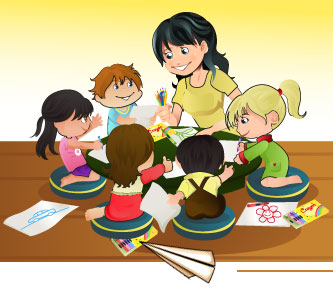 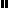 